Mittelschule Olympisches Dorf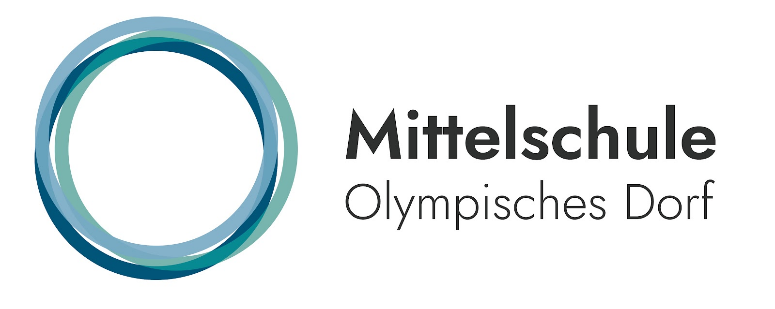 Kajetan-Sweth-Straße 14, 6020 InnsbruckTelefon: 0512 / 26 11 01 E-Mail: direktion@ms-olympischesdorf.tsn.atHomepage: ms-olympischesdorf.edupage.orgSchulstart ins Schuljahr 2022/23Montag 12.09.2022 (Bitte Schreibsachen mitnehmen!!)Schulstart: 	1. Klassen:		Treffpunkt 8:30 in der Aula 						Unterricht bis 9:452. - 4. Klassen: 	Unterricht von 8:00 – 9:45Die wichtigsten Informationen (z.B. Einkaufsliste, Termine, usw.) über das bevorstehende Schuljahr erhalten alle Schülerinnen und Schüler bereits am 1. Schultag. Was ich schon verraten darf ist, dass der Schulstart im Herbst viel NEUES bringen wird. Lasst euch überraschen und schaut am dem 5. September regelmäßig auf unsere NEUE Homepage dort werden tägliche NEUIGKEITEN zum Schulstart online gestellt. Die aktuelle Schulzeitung findet ihr jetzt schon dort.Eins darf ich euch schon mitteilen, der „NORMALE“ Unterricht starten erst abMontag 26.09.2022 (stundenplanmäßiger Unterricht)Wir, das Lehrerteam der MS Olympisches Dorf, wünschen dir und deiner Familie schöne und erholsame Ferien. Nütze die Zeit, um deine Kräfte wieder aufzutanken! Wir freuen uns schon auf das nächste Schuljahr mit dir!____________________________Markart Hans-Peter Schulleitung